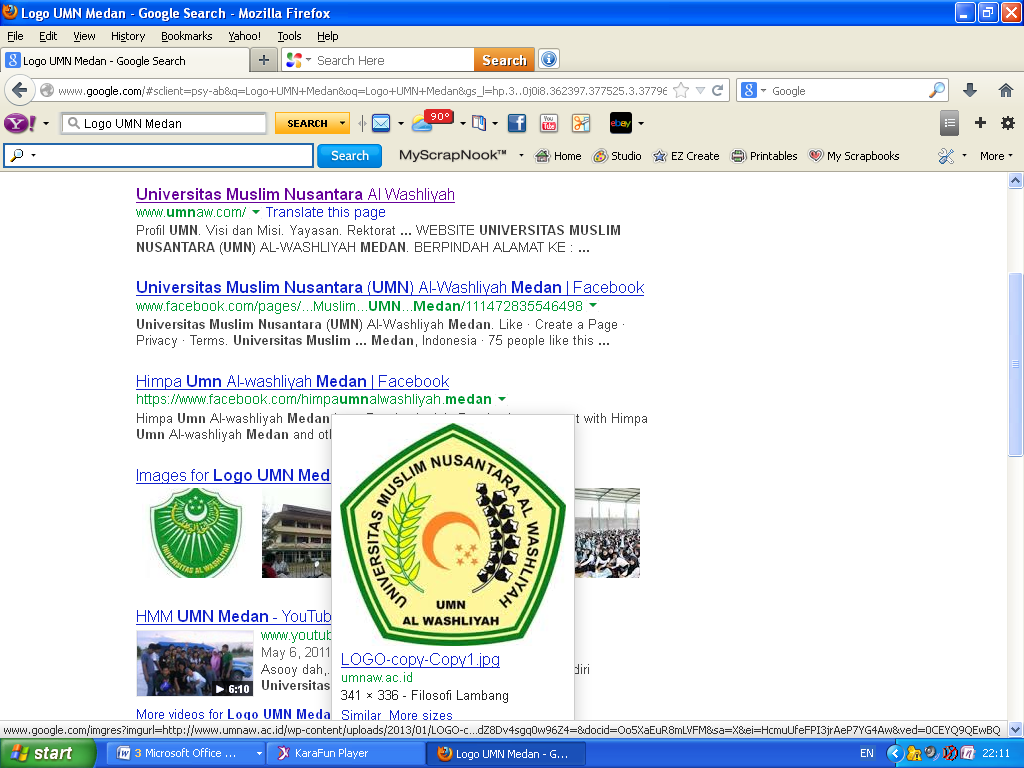 LEMBAR PENGESAHAN SKRIPSINama	: Andi Saputra PasaribuNPM	: 153115337Jurusan 	: ManajemenProgram Studi	: EkonomiJenjang Pendidikan	: Strata Satu (S-1)Judul Skripsi	: Pengaruh Citra Merek dan Loyalitas Merek Terhadap    		  Ekuitas Merek Buavita Di Kalangan Mahasiswa UMN  	  Al Washliyah MedanPembimbing I						Pembimbing IIDr. Nur’ain Harahap, S.Kom.,MA		Muhammad Hilman Fikri,SE.,MM NIDN.	0116047901				NIDN. 0117128105									 Di Uji Pada Tanggal	:Yudisium		: Panitia UjianKetua 						Seketaris Dr.KRT. Hardi Mulyono K. Surbakti 	Anggia Sari Lubis, SE.,M.SiNID.0111116303				NIDN. 0129078701LEMBAR PENGESAHANPROPOSAL PENELITIAN SKRIPSINama	: Andi Saputra pasaribuNPM	: 153114337Program Studi	: MananjemenFakultas	: EkonomiJenjang Pendidikan	: Strata Satu (S-1)Judul Skripsi	: Pemgaruh Citra Merek dan loyalitas Merek Terhadap                            Ekuitas Merek Buavita di Kalangan Mahasiswa UMN   Al Washliyah MedanPembimbing I,						Pembimbing II,Nur’ain Harahap, S.Kom.,MA		    Muhammad Hilman Fikri,SE. MMNIDN. 0116047901				    NIDN. 0117128105Disetujui OlehKa. Program Studi AkuntansiMutawaqil Bilah Tumanggor,S.E.,M.MNIDN: 0128107203